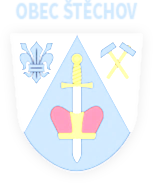 Zápis ze zasedání obecního zastupitelstva obcí Štěchov a Lačnov ze dne 7. května 2019Přítomní členové: Mgr. Věra Knotková, Ladislav Němec, Vlasta Švábová, Ladislav Dokoupil, Mgr. Pavel Trna, Ladislav ŠenkýřOmluven: Petr ŽdilaOvěřovatelé zápisu:  Vlasta Švábová, Ladislav NěmecProgram jednání:Zahájení úvodPoštaKontrola úkolůŽádost o odkup pozemku p. č. 142/3 v k.ú. Lačnov dle GP 102-152/2018 - vyrovnání místní komunikace na LačnověSmlouva o zřízení věcného břemene č. PV-014330051365/001Žádost o individuální dotaci na Dětský den - paní Irena NěmcováRozpočtové opatření č. 3/2019Návrh rozpočtového opatření č. 4/2019Žádost linky bezpečí o pokračování spolupráce s Linkou bezpečí, z. s.Pravidla pro poskytování finančního příspěvku obcí Štěchov na narozené dítěOstatníZahájení, úvod 
Zasedání obecního zastupitelstva bylo zahájeno starostkou obce v 19:02 hodin za přítomnosti šesti členů obecního zastupitelstva - zastupitelstvo bylo tedy usnášeníschopné. Program zasedání byl dle zveřejněného návrhu (viz. příloha) společně s ověřovateli zápisu schválen.
OZ schválilo.
Pro 6, zdrželi se hlasování 0, proti 0 (hlasovací protokol. 5–1/2019)Pošta
Starostka obce seznámila OZ s přijatou poštou. Mimo běžnou poštu se na obecní zastupitelstvo obrátil s konkrétní stížností pan Vognar. Předmětem jeho dopisu bylo oznámení, že dne 14. 4. 2019 někdo pravděpodobně vypustil septik do potoka na Lačnově, čímž došlo k znečištění jeho jezera. Vzhledem k časovému odstupu není obec schopna pachatele dohledat, avšak výrazně žádá občany, aby tak nečinili, protože se nad rámec morálního rozměru jedná i o porušení řady zákonů s přísnými sankcemi.Druhým dopisem se na obecní zastupitelstvo obrátil pan Sedláček z Drnovic, který si stěžoval na chování pan Rudolfa Hrbotického, který mu měl vyhrožovat násilím, pokud bude jezdit přes jeho pozemek na rybníky na Lačnově. Obecní zastupitelstvo v tomto ohledu odkázalo pana Sedláčka na příslušné orgány, které mají pravomoc tuto věc řešit.
OZ vzalo na vědomí.
Pro 6, zdrželi se hlasování 0, proti 0 (hlasovací protokol. 5–2/2019)Kontrola úkolůStarostka obce poděkovala zastupitelům za akci “zelený čtvrtek” která se konala na kulturním domě na Lačnově a navštívila ji řada občanů. Celkově hodnotilo obecní zastupitelstvo i z ohlasů občanů tuto akci jako velice zdařilo a přemýšlí nad jejím opakováním v dalších letech.Starostka oznámila OZ, že naše obec bohužel nezískala dotaci na pořízení zahradního traktoru (pro sečení trávy). Při dalším vypsání dotačního titulu umožňující jeho nákup podá obec žádost opětovně. V této souvislosti obec podá žádost o spolupráci při zajišťování IDS JMK, kdy je tato podpora při posuzování žádostí o dotace ze strany Jihomoravského kraje bonifikována a zvýší se tak šance na získání dotací.OZ vzalo na vědomí.
Pro 6, zdrželi se hlasování 0, proti 0 (hlasovací protokol. 5–3/2019)Žádost o odkup pozemku p. č. 142/3 v k.ú. Lačnov dle GP 102-152/2018 - vyrovnání místní komunikace na Lačnově
OZ schvaluje MPZ č. 3/2019 - prodej pozemku p.č. 142/3 v k.ú. Lačnov u Lysic dle GP 102-152/2018 o výměře 151 m2, kdy se jedná o oplocenou a dlouhodobě užívanou část obecního pozemku paní Chloupkovou. Prodej toho pozemku byl schválen v rámci řešení vlastnických vztahů k pozemkům pod místní komunikací na Lačnově. Kupní cena byla s ohledem na ostatní nákupy a prodeje pozemků stanovena 50 Kč/m2. OZ MPZ 3/2019 schválilo.
Pro 6, zdrželi se hlasování 0, proti 0 (hlasovací protokol. 5–4/2019)Smlouva o zřízení věcného břemene č. PV-014330051365/001OZ souhlasí s návrhem na zřízení věcného břemene inženýrské sítě - uložení elektrického vedení - k tíži pozemku parc. č. 165/1, k.ú Štěchov. Oprávněný z věcného břemen společnost E-ON zaplatí obci za toto věcné břemeno 10.000,- Kč a vedení bude uloženo do chráničky tak, aby bylo minimalizováno jeho ochranné pásmo.OZ schválilo.Pro 6, zdrželi se hlasování 0, proti 0 (hlasovací protokol. 5–5/2019)Žádost o individuální dotaci na Dětský den - paní Irena Němcová

OZ vzhledem k výborným zkušenostem z minulých let schvaluje jednorázovou dotaci na akci “Dětský den”, který organizuje paní Irena Němcová, a to ve výši 7.000,- Kč. Letos se tato akce bude konat 22. 6. 2019 u kulturního domě na Lačnově, stejně jako v předchozích letech.OZ schválilo.Pro 6, zdrželi se hlasování 0, proti 0 (hlasovací protokol. 5–6/2019)Rozpočtové opatření č. 3/2019

Starostka obce informovala OZ o schváleném RO č.3  viz. příloha zápisu.OZ bere na vědomí.Pro 6, zdrželi se hlasování 0, proti 0 (hlasovací protokol. 5–7/2019)Návrh rozpočtového opatření č. 4/2019OZ schválilo návrh rozpočtového opatření č. 4/2019 viz. příloha zápisu.OZ schválilo.Pro 6, zdrželi se hlasování 0, proti 0 (hlasovací protokol. 5–8/2019)Žádost linky bezpečí o pokračování spolupráce s Linkou bezpečí, z. s.OZ obdrželo žádost linky bezpečí o poskytnutí jednorázové dotace na její provoz. S ohledem na poskytnutí tohoto příspěvku v minulém roce se obecní zastupitelstvo po dlouhé diskusi rozhodlo tento příspěvek poskytnout i letos. Zastupitelstvo se dlouhodobě staví negativně k poskytování dotací, které nahrazují financování nadregionálních veřejně prospěšných organizací krajem či státem. V této věci však udělalo výjimku i s ohledem na dostupnost této služby pro občany obce.OZ schválilo.Pro 5, zdrželi se hlasování 1, proti 0 (hlasovací protokol. 5–9/2019)Pravidla pro poskytování finančního příspěvku obcí Štěchov na narozené dítěOZ přijalo pravidla pro poskytování finančního příspěvku obcí Štěchov na narozené dítě. Tato pravidla jsou přílohou zápisu.OZ schválilo.Pro 6, zdrželi se hlasování 0, proti 0 (hlasovací protokol. 5–10/2019)Ostatní

OZ zkontroluje stav houpaček v parku na Štěchově a před kulturním domem na Lačnově - vzhledem k jejich stavu bude asi potřeba pořídit nové. V sobotu se uskuteční brigáda OZ v 8:00 v Parku na Štěchově. Následně se v případě příznivého počasí uskuteční cyklovýlet Lysice - Býkovice, kdy bude účastníkům hrazen vstup do zámku Lysice a malý pamlsek.OZ vzalo na vědomí.Pro 6, zdrželi se hlasování 0, proti 0 (hlasovací protokol. 5–11/2019)Usnesení obecního zastupitelstvaBere na vědomí:
5–2/2019 – pošta5–3/2019 – kontrola úkolů
5–11/2019 – ostatní5–7/2019 - Rozpočtové opatření č. 3/2019Schvaluje:5–1/2019 – zahájení, úvod, program jednání a ověřovatele
5–4/2019 - MPZ č. 3/2019 - prodej pozemku p.č. 142/3 v k.ú. Lačnov u Lysic dle GP 102-152/20185–5/2019 – Smlouva o zřízení věcného břemene č. PV-014330051365/0015–6/2019 - Žádost o individuální dotaci na Dětský den - paní Irena Němcová5–8/2019 - Návrh rozpočtového opatření č. 4/2019 5–9/2019 - Žádost linky bezpečí o pokračování spolupráce s Linkou bezpečí, z. s.5–10/2019 - Pravidla pro poskytování finančního příspěvku obcí Štěchov na narozené dítěPrověřuje: Neschvaluje: 
Starostka obce ukončila ve 20:18 hod. zasedání obecního zastupitelstva obcí Štěchov – Lačnov.Další zasedání OZ se uskuteční dne 18. 6. 2019 v 19.00 hod.Zapsal: Pavel TrnaOvěřili: 						Vlasta Švábová....………………………Ladislav Němec…………………………Mgr.Věra Knotková………………………..Přílohy:1/Prezenční listina2/Zápis3/Hlasovací listina4/Zveřejnění návrhu programu5/ Rozpočtové opatření č. 3/20196/ Návrh rozpočtového opatření č. 4/2019 7/ Pravidla pro poskytování finančního příspěvku obcí Štěchov na narozené dítě